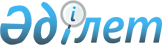 Об утверждении Положения государственного учреждения "Аппарат акима села Есенгельды Атбасарского района"
					
			Утративший силу
			
			
		
					Постановление акимата Атбасарского района Акмолинской области от 19 сентября 2014 года № а-9/399. Зарегистрировано Департаментом юстиции Акмолинской области 17 октября 2014 года № 4414. Утратило силу постановлением акимата Атбасарского района Акмолинской области от 21 апреля 2016 года № а-4/115      Сноска. Утратило силу постановлением акимата Атбасарского района Акмолинской области от 21.04.2016 № а-4/115 (вводится в действие со дня подписания)

      Примечание РЦПИ.

      В тексте документа сохранена пунктуация и орфография оригинала.

      В соответствии с Законами Республики Казахстан от 23 января 2001 года "О местном государственном управлении и самоуправлении в Республике Казахстан", от 1 марта 2011 года "О государственном имуществе", Типового положения государственного органа Республики Казахстан, утвержденным Указом Президента Республики Казахстан от 29 октября 2012 года № 410, акимат Атбасарского района ПОСТАНОВЛЯЕТ:

      1. Утвердить прилагаемое Положение государственного учреждения "Аппарат акима села Есенгельды Атбасарского района".

      2. Контроль за исполнением настоящего постановления возложить на руководителя аппарата акима Атбасарского района А.В.Гавриленко.

      3. Настоящее постановление вступает в силу со дня государственной регистрации в Департаменте юстиции Акмолинской области и вводится в действие со дня официального опубликования.

 Положение государственного учреждения "Аппарат акима села Есенгельды Атбасарского района"
1. Общие положения      1. Государственное учреждение "Аппарат акима села Есенгельды Атбасарского района" является государственным органом Республики Казахстан, осуществляющим руководство в сферах информационно-аналитического, организационно-правового и материально-технического обеспечения деятельности акима села.

      2. Государственное учреждение "Аппарат акима села Есенгельды Атбасарского района" осуществляет свою деятельность в соответствии с Конституцией и законами Республики Казахстан, актами Президента и Правительства Республики Казахстан, иными нормативными правовыми актами, а также настоящим Положением.

      3. Государственное учреждение "Аппарат акима села Есенгельды Атбасарского района" является юридическим лицом в организационно-правовой форме государственного учреждения, имеет печати и штампы со своим наименованием на государственном языке, бланки установленного образца, в соответствии с законодательством Республики Казахстан счета в органах казначейства.

      4. Государственное учреждение "Аппарат акима села Есенгельды Атбасарского района" вступает в гражданско-правовые отношения от собственного имени.

      5. Государственное учреждение "Аппарат акима села Есенгельды Атбасарского района" имеет право выступать стороной гражданско-правовых отношений от имени государства, если оно уполномочено на это в соответствии с законодательством.

      6. Государственное учреждение "Аппарат акима села Есенгельды Атбасарского района" по вопросам своей компетенции в установленном законодательством порядке принимает решения, оформляемые решениями и распоряжениями акима села Есенгельды, и другими актами, предусмотренными законодательством Республики Казахстан.

      7. Структура и лимит штатной численности государственного учреждения утверждаются в соответствии с действующим законодательством.

      8. Местонахождение юридического лица: индекс 020408, Республика Казахстан, Акмолинская область, Атбасарский район, село Есенгельды, улица Приозерная, 36.

      9. Полное наименование государственного органа - государственное учреждение "Аппарат акима села Есенгельды Атбасарского района".

      10. Настоящее Положение является учредительным документом государственного учреждения "Аппарат акима села Есенгельды Атбасарского района".

      11. Финансирование деятельности государственного учреждения осуществляется из республиканского и местных бюджетов, бюджета (сметы расходов) Национального Банка Республики Казахстан.

      12. Государственному учреждению "Аппарат акима села Есенгельды Атбасарского района" запрещается вступать в договорные отношения с субъектами предпринимательства на предмет выполнения обязанностей, являющихся функциями государственного учреждения.

      Если государственному учреждению "Аппарат акима села Есенгельды Атбасарского района" законодательными актами предоставлено право осуществлять приносящую доходы деятельность, то доходы, полученные от такой деятельности, направляются в доход государственного бюджета.

 2. Миссия, основные задачи, функции, права и обязанности государственного органа      13. Миссией государственного учреждения "Аппарат акима села Есенгельды Атбасарского района" является обеспечение проведения общегосударственной политики исполнительной власти в сочетании с интересами и потребностями развития соответствующей территории.

      14. Задачи государственного учреждения "Аппарат акима села Есенгельды Атбасарского района": информационно-аналитическое, организационно-правовое и материально-техническое обеспечение деятельности акима осуществляется аппаратом акима села.

      15. Государственное учреждение "Аппарат акима села Есенгельды Атбасарского района" выполняет следующие функции:

      1) проводит в жизнь политику Президента Республики Казахстан по охране и укреплению государственного суверенитета, конституционного строя, обеспечение прав и свобод граждан;

      2) организует безусловное исполнение Законов Республики Казахстан, актов Президента и Правительства, постановлений акиматов области и района, решений и распоряжений акимов области, района и села;

      3) реализует стратегию социально-экономического развития села;

      4) проводит анализ проблем социально-экономического развития села, готовит соответствующие предложения и рекомендации;

      5) проводит объективный анализ государственного органа, выявляет важнейшие проблемы подлежащие решению с участием акима села;

      6) содействует вопросу обеспечения законности и правопорядка, укреплению государственной и трудовой дисциплины, общественного порядка;

      7) рассматривает служебные документы и обращения граждан, организует их прием;

      8) осуществляет меры, направленные на надлежащее применение государственного и русского языков, соблюдение правил делопроизводства, улучшения стиля и методов работы государственного органа.

      16. Для осуществления своих функций государственное учреждение "Аппарат акима села Есенгельды Атбасарского района" имеет права и обязанности:

      1) В пределах своей компетенции запрашивает и получает необходимые информации, документы и иные материалы от должностных лиц государственных органов и других организации;

      2) использовать государственные транспортные средства, системы связи и коммуникации;

      3) привлекать к работе специалистов, представителей правоохранительных, финансовых, налоговых и других государственных органов, в том числе на договорной основе;

      4) вносить акиму района предложения по совершенствованию структуры деятельности органов государственной власти;

      5) соблюдать требования трудового законодательства Республики Казахстан, трудового договора, изданных им актов;

      6) обеспечивать работникам профессиональную подготовку, переподготовку и повышение их квалификации.

 3. Организация деятельности государственного органа      17. Руководство государственным учреждением "Аппарат акима села Есенгельды Атбасарского района" осуществляется акимом села, который несет персональную ответственность за выполнение возложенных на аппарат акима села задач и осуществление им своих функций.

      18. Аким села избирается на должность, прекращает полномочия и освобождается от должности в порядке, установленными Правилами избрания на должность, прекращения полномочий и освобождения от должности акимов городов районного значения, сельских округов, поселков и сел Республики Казахстан, не входящих в состав села, утвержденных Указом Президента Республики Казахстан от 24 апреля 2013 года № 555.

      19. Полномочие акима села:

      1) определяет обязанности и полномочия специалистов государственного органа;

      2) налагает дисциплинарные взыскания на сотрудников аппарата акима села;

      3) представляет аппарат акима села в государственных органах и других организациях;

      4) принимает меры, направленные на противодействие коррупции и несет персональную ответственность за принятие антикоррупционных мер;

      5) вправе рассматривать дела об административных правонарушениях и налагать административные взыскания за нарушения, согласно действующего законодательства Республики Казахстан совершенные на территории села;

      6) осуществляет другие полномочия в соответствии с законодательством.

 4. Имущество государственного органа      20. Государственное учреждение "Аппарат акима села Есенгельды Атбасарского района" может иметь на праве оперативного управления обособленное имущество в случаях, предусмотренных законодательством.

      Имущество государственного учреждения "Аппарат акима села Есенгельды Атбасарского района" формируется за счет имущества, переданного ему собственником, а также имущества (включая денежные доходы), приобретенного в результате собственной деятельности и иных источников, не запрещенных законодательством Республики Казахстан.

      21. Имущество, закрепленное за государственным учреждением "Аппарат акима села Есенгельды Атбасарского района" относится к коммунальной собственности.

      22. Государственное учреждение "Аппарат акима села Есенгельды Атбасарского района" не вправе самостоятельно отчуждать или иным способом распоряжаться закрепленным за ним имуществом и имуществом, приобретенным за счет средств, выданных ему по плану финансирования, если иное не установлено законодательством.

 5. Реорганизация и управление государственного органа      23. Реорганизация и упразднение государственного учреждения "Аппарат акима села Есенгельды Атбасарского района" осуществляются в соответствии с законодательством Республики Казахстан.


					© 2012. РГП на ПХВ «Институт законодательства и правовой информации Республики Казахстан» Министерства юстиции Республики Казахстан
				
      Аким района

А.Никишов
Утверждено
постановлением акимата
Атбасарского района
от 19 сентября 2014 
года № а-9/399